CURRICULUM VITAE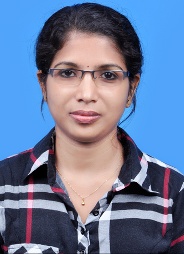 CAREER OBJECTIVEIntended to build a career with leading corporate of hi-tech environment with committed and dedicated people, which will help me to explore myself fully and realize my potential. Willing to work as a key player in challenging and creative environment.SKILLSA good team player with excellent problem solving skills.Able to solve problems using both logic and creative/innovative approaches.Numerate and highly computer literate, with excellent analytical skills.Capable of careful attention to detail, exercising good judgment and accepting responsibility.Able to communicate with others and work in multidisciplinary teams.Excellent knowledge of Export/Import/Shipping/Travel/Cargo IndustryEDUCATIONAL QUALIFICATIONMBA (Master of Business Administration)M.A. (Master of Arts).B. Ed (Bachelor of Education) B.A. (Bachelor of Arts)COMPUTER SKILLSDiploma in Computer Application, MICE (Manipal Institute of Computer Education).Operating Systems - Windows 8, Windows 7, Vista, XPMicrosoft Office Applications Advanced Internet skillsKnowledge of SAP & Oracle based ERP SystemsLANGUAGES KNOWNEnglish, Hindi, Tamil & MalayalamEMPLOYMENT HISTORYPetro Deals Group of Companies, Dubai         Aug 2013 to Nov 2016Designation: Logistics/Admin Officer   Duties & ResponsibilitiesTimely customer order processing which involves checking the correct SKUs, availability of stock, recommending replacement products, follow up and getting confirmed ordersCoordination with sales and marketing team for pricing and specificationsCoordination with various warehouses for timely deliveries and provide updates to customer/sales teams.Process and generate invoices and credit notes.Follow up with Shipping Lines/forwarders for shipment execution based on agreed Inco terms.Working knowledge of Dubai customs documentation for import/export shipmentsCoordinating with the inspection and certification agencies for providing conformity certificates.Follow up with the Shipping Lines/forwarders for the export declaration, Bill of Lading, Delivery order, Import clearance etc.Follow up on back orders and update all concerned on the estimated delivery time.Following up with the procurement team for the non-available items and getting the ETA and update customers.Payment follow upPrepared documents in accordance with Letter of Credit TermsFollowed up on direct shipments from factory to customerGenerated reports for the sales and managerial teamChecked & verified supplier invoices against LPO for manager approval and submission to FinanceHR/AdminProvide clerical and administrative support to Human Resources ManagerCompile and update employee records (hard and soft copies)Process documentation and prepare reports relating to personnel activities (staffing, recruitment, training, grievances, performance evaluations etc.)Deal with employee requests regarding human resources issues, rules, and regulationsAssist in payroll preparation by providing relevant   data (absences, bonus, leaves, etc.)Communicate with public services when necessaryProperly handle complaints and grievance proceduresConduct initial orientation to newly hired employeesMaintain and keep information confidential.Sulfur Chemical WLL, Qatar Mar 2010 to Jul 2013Designation: Admin/HR/Logistics CoordinatorDuties & ResponsibilitiesProvide clerical and administrative supportCompile and update employee records (hard and soft copies)Process documentation and prepare reports relating to personnel activities (staffing, recruitment, training, grievances, performance evaluations etc.)Deal with employee requests regarding human resources issues, rules, and regulationsAssist in payroll preparation by providing relevant data (absences, bonus, leaves, etc.)Communicate with public services when necessaryProperly handle complaints and grievance proceduresConduct initial orientation to newly hired employeesMaintain and keep information confidential. Managed day-to-day operations of the office.Organized and maintained all files and recordsPlanned and scheduled meetings and appointmentsUsed a variety of software packages, such as Microsoft Word, Outlook, PowerPoint, Excel etc. Ordered and maintained stationery/office suppliesLiaised with colleagues and external contacts to book travel and accommodation;Organized travel and guest hotel arrangementsLogistics:Process customers’ orders and dispatch on time ensuring accurate documentationWork closely with various internal departments (Marketing, Sales, Finance & Operations)Preparation of customs documents and certificate of originInform the customers about the stock availability, price, specifications etc.Coordinate with the warehouse team for getting shipments ready, assist in conformity inspections.Generated Sales and Inventory reports in ExcelProvided quality customer service, organized and stored documents and computer-based information; Sun International Tours and Travels, Kerala, IndiaMay 2005 to Feb 2010Designation: Counter Supervisor/Admin Assistant.Duties & ResponsibilitiesAdministrated the ticketing needs. Responded to queries via mail and to walking-in customers in minimum time. Communicated with the customers and undertaking their travel plans and needs providing them with the same.Accountable for the overall business enterprises. It includes creating a good support between the customer and organization. Kept a good support with the airline industry. Assisted the marketing team by way of retaining the existing customers and created new enquires.Advised clients on travel arrangements, e.g. visas and passportsSent out tickets to clients and collected and processed paymentsKept clients up to date with any changes and dealt with complaints or refunds==========================